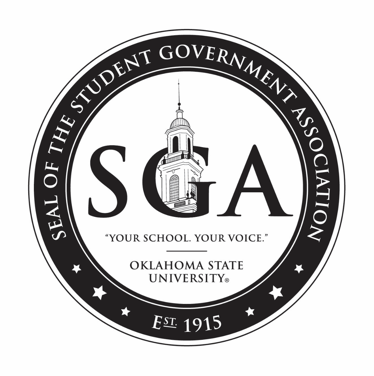 Student Body Senate AgendaWednesday, September 11, 2019 at 7:00pmStudent Union, Case Study 2Call to Order of the Student Body Senate of the Student Government Association of Oklahoma State UniversityRoll CallSwearing in of New Senators, Supreme Court Justices, and Executives:
“I, state your name, do solemnly affirm that I will discharge to the best of my ability, the responsibilities entrusted to me, as an officer of the Student Government Association of Oklahoma State University”Pledge of AllegianceApproval of Minutes of the Previous MeetingSeptember 4, 2019Guest Speakers and Student ConcernsAdvisor(s) Report – Dr. John Mark Day/Melisa Echols President’s Report- Kaitlyn KirkseyVice President’s Report- Kristen BallUnfinished BusinessNew BusinessF19RS002: A resolution appointing a Senate Parliamentarian.Time for Floor DebateElection reform: establishing polling placesElection reform: disclosing or banning 501(c)(3) (PAC) involvement in electionsEstablishment of OSU as a sanctuary from prosecution for DACA Students Oklahoma State Senate Bill 361 (College Campus Free Speech Bill)Pell Grant eligibility for those formally incarcerated Recess for Legislation to be Forwarded to CommitteesExecutive ReportsCabinet ExecutivesSupreme Court Report(s)Senate ReportsCommittee ChairsBudget – Ashley SchultzCSO – Logan HuttoInternal Affairs – Aaron CarmichaelPAC – Samuel SmithUniversity – Luke MullerConstituency ReportsOther Senate ReportsLiaisonsOSU Tulsa – Cody SwearingenOSU Institute of Technology – Garrison AllenOSU OKC – Rachel SlaterGPSGA – Daniel HoeltingFRC – Bobby MarchyOU – Jessie HickeyRepresentativesBoard of Regents for A&M Colleges – Joshua FisherBoard of Regents for Higher Education – Logan HuttoFaculty Council – Ashley SchultzVice Chair’s Report – Noah MurpheyChair’s Report – Marcus HealdAnnouncementsInformal DiscussionAdjournmentThis agenda shall not be construed as preventing: The introduction of new legislation not listed, the reconsideration of any motion of the immediately preceding Senate meeting, or any regular procedural motion or any motions by an appropriate majority which allows the introduction and final consideration of Legislation in the same meeting so long as that legislation is listed in this agenda. Posted at 5:00pm on September 10, 2019 by Marcus Heald, Student Body Senate Chair (sgasenate@okstate.edu) 405-744-7555